                                                                                                                  Принято на заседании Попечительского совета                                                                                                                                                                                                                                    Протокол №  1                                                                                                                   от 11.10.2017 г.План работы Попечительского советаОГБПОУ «Смоленский строительный колледж»на 2017-2018 учебный год№ п/пНаправления деятельностиСрокиПримечаниеОрганизационные мероприятияОрганизационные мероприятияОрганизационные мероприятияОрганизационные мероприятия1.1Организационное заседание Попечительского совета. II неделяоктября2017 г.1.2.Заседание Попечительского совета о подготовке и организации  чемпионату «Молодые профессионалы» по стандартам WSR.IV неделяНоября2017 г.1.3.Отчет работы Попечительского совета за 2017-2018 учебный год1 неделя июляг.Нормативно-правовое обеспечение организации работы Попечительского советаНормативно-правовое обеспечение организации работы Попечительского советаНормативно-правовое обеспечение организации работы Попечительского советаНормативно-правовое обеспечение организации работы Попечительского совета2.1.Утверждение: - Положения о Попечительском совете Смоленского строительного колледжа; - состава Попечительского совета;- плана работы Попечительского совета на 2017-2018 учебный год;- Положения «О формировании фонда именных стипендий»октябрь 2017 г.Совершенствование содержания организацииобразовательного процессаСовершенствование содержания организацииобразовательного процессаСовершенствование содержания организацииобразовательного процессаСовершенствование содержания организацииобразовательного процесса3.1.Внесение предложений об изменении или дополнении Программы развития Колледжав течение года3.2.Участие в проведении квалификационных экзаменов профессиональных модулей, в рамках освоения основной профессиональной образовательной программы, по специальностям или рабочим профессиям СПОв течение года3.3.Согласование перечня тем выпускных квалификационных работ по профилю подготовки студентовдекабрь 2017 г.3.4.Участие в проведении мероприятий по поводу 74-летия образования Колледжамарт2018 г.3.5.Участие в работе Государственной итоговой аттестации выпускников май-июнь 2018 г.3.6.Проведение внешнего рецензирования выпускных квалификационных работ студентовмай-июнь2018 г.3.7.Обсуждение вопросов открытия новых специальностей и профессий в колледже, в соответствии с потребностями регионального рынка труда:- Управляющий многоквартирными жилыми домами;- Мастер столярно-плотничных, паркетных и стекольных работв течение года3.8.Оказание содействия в доступе к информации об имеющихся вакансиях  и кадровых потребностях на предприятиях и организациях строительной отраслив течение года3.9.Определение размера выплат социальной поддержки и поощрения творческой молодежи, для формирования фонда именных стипендий на 2018-2019 учебный годиюнь2018 г.Инновационная и научно-исследовательская деятельностьИнновационная и научно-исследовательская деятельностьИнновационная и научно-исследовательская деятельностьИнновационная и научно-исследовательская деятельность4.1.Участие в IV Международной строительной выставке г. Смоленск – 2017, инновационные решения при проектировании и строительстве; использование новых строительных материалов в строительно-интерьерной индустрии; новое оборудование и строительная техникамарт 2017 г.4.2.Проведение круглого стола, в рамках IV Международной строительной выставки, на тему «Модернизация системы профессионального образования Смоленской области на основе развития инновационной сети распространения лучших практик подготовки кадров по перечню наиболее востребованных, новых и перспективных профессий и специальностей СПОмарт 2017 г.4.3.Участие в организации регионального/национального Чемпионата профессионального мастерства для людей с инвалидностью и ОВЗ, Абилимпикс25.10-26.102017 г.4.4.Участие в III Открытом региональном чемпионате «Молодые профессионалы WSR» Смоленской области13.02.-17.02.2018 г.4.5.Участие в Отборочных соревнованиях на право участия в Финале Национального Чемпионата «Молодые профессионалы WSR»   апрель 2018 г.4.6.Проведение обучающих семинаров, круглых столов, конференций, в рамках реализации Программы модернизации системы профессионального образования, на базе региональной инновационной площадки Колледжав течение года4.7.Организация поездки для участия в Международных выставках:- интерьерно-строительной выставки « CityBuild Russia 2017», г. Москва;- инновационные технологии в дорожном строительстве 2017- 2018 учебный год4.8.Участие в организации базовых кафедр для прохождения практик, проведение демонстрационного экзамена, оценки качества подготовки выпускников, стажировок и повышения квалификаций преподавателей, мастеров производственного обученияв течение года 4.9.Участие в определении мест прохождения производственных практик для студентов по направлениям специальностей и профессийв течение года4.10.Участие в формировании списочного состава работников предприятий, организаций строительной отрасли для повышения квалификации, получения дополнительного профессионального образования на базе  многофункционального центра повышения квалификации Колледжав течение года4.11.Содействие в установлении и развитию делового сотрудничества Колледжа с предприятиями/организациями строительного и градостроительного, дорожно-строительного комплекса, промышленности строительных материалов, газовой отрасли, на региональном и международном уровнях  в течение годаМатериально-техническое обеспечение КолледжаМатериально-техническое обеспечение КолледжаМатериально-техническое обеспечение КолледжаМатериально-техническое обеспечение Колледжа5.1.Участие в оснащении материально-технической базы Колледжа, для проведения конкурсов профессионального мастерства:- предоставление оборудования;-предоставление расходных строительных материаловОктябрь2017 г.5.2.Участие в подготовке Колледжа к началу учебного года I половина2018 г.5.3.Участие в оформлении учебных классов/мастерских по специальностям/рабочим профессиям:- Монтаж эксплуатация внутренних сантехнических устройств, кондиционирования воздуха и вентиляции;- Мастер по ремонту и обслуживанию инженерных систем ЖКХВ течение годаСодействие в пропаганде результатов деятельности КолледжаСодействие в пропаганде результатов деятельности КолледжаСодействие в пропаганде результатов деятельности КолледжаСодействие в пропаганде результатов деятельности Колледжа6.1.Участие в создании  агитационной продукции с использованием логотипов организаций входящих в состав Попечительского совета, Колледжа  для проведения открытых мероприятийВ течение года6.2.Участие в оформлении рекламных стендов организаций, входящих в состав Попечительского совета, для  размещения в учебных корпусах Колледжа, с целью   профессиональной ориентации  абитуриентов, обучающихся и др. категорий граждан	В течение года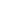 